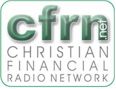 CFRN 
NON-DISCLOSURE AGREEMENT
PLEASE Print, Sign, Scan and Email to support@cfrn.net. You may also fax the document if you do not have a scanner to:
 828-256-4346. Circle the markets you wish to subscribe to (2/4/6 or all 8):S&P   Dow   Russell   Crude   Gold   Bonds   Soybeans   Euro
By purchasing our educational programs and trading indicators, trade alerts or "One Trade a Day" programs you are automatically agreeing to this agreement.WHEREAS, RE Holdings dba “CFRN”, “Company” offers live, online classes, software “Trade Alerts”, “One Trade a Day”, seminars and webinars in the fields of investing and trading (collectively referred to as the “Class” or “Classes”) at the websites www.cfrn.net, and whereas __________________   “Recipient” agrees to participate in the Classes , “Trade Alerts” and “One Trade a Day” in accordance with the specifications and terms provided to Recipient by Company.NOW THEREFORE: In consideration of the mutual promises and covenants contained herein, and upon the terms and subject to the conditions set forth in this Agreement, the Parties agree as follows:1. Proprietary Information.(a) As the result of Recipients relationship with The Company, Recipient acknowledges that Recipient will necessarily have access to and become familiar with Company’s proprietary information, including but not limited to trade levels, trade alerts, , trade numbers, trade secrets, trademarks, technical know-how, processes, inventions, compilations of information, financial data, records, client and contact lists, class rosters, vendors and vendor lists, computer programs, databases, marketing plans, Class Content, sales procedures, agreements and relationships, methods of doing business and other confidential information that are owned by Company and used in the operation of Company’s business (the foregoing being collectively referred to as “Proprietary Information”). Recipient acknowledges that all items of such Proprietary Information are valuable, special and unique assets of Company, the disclosure of which may cause substantial injury and loss of profits and goodwill to Company. Recipient further agrees that Recipient will not directly or indirectly use, disclose, or disseminate any such Proprietary Information, unless Recipient obtains Company’s prior written consent. Without limiting the foregoing, Recipient shall not use any Proprietary Information for purposes of directly or indirectly marketing or promoting any non-Company product or service or for purposes of contacting any individual who attended a Class or Company event, online or otherwise. All obligations of confidence, pursuant and in accordance with the provisions of this Section, will be terminated with respect to any particular portion of Proprietary Information. As a CFRN member you are not allowed to start your own trading education/call rooms services without consenting our team failure to do so will result in immediate dismissal and a possible legal action and forfeiture of ALL software rights and access rights with no refund.2. Intellectual Property Rights.All Company patents, trademarks, copyrights, design rights, trade secrets and other intellectual property rights in Company’s materials, Class Content and are and shall remain the exclusive property of Company.3. Title to all property received by Recipient from Company, including all Proprietary Information, shall remain at all times the sole property of Company, and this Agreement shall not be construed to grant to Recipient any patents, licenses or similar rights to such property and Proprietary Information disclosed to Recipient hereunder.4. Recipient shall, upon request of Company, return to Company all videos, software and other tangible materials, including all Proprietary Information and all manifestation thereof, delivered to Recipient, and all copies and reproductions thereof.5. The parties further agree to the following terms and conditions:Any breach by Recipient of any of Recipient’s obligations under this Agreement will result in irreparable injury to Company for which damages and other legal remedies will be sought. In seeking enforcement of any of these obligations, Company will be entitled (in addition to other remedies) to preliminary and permanent injunctive and other equitable relief to prevent discontinues and/or restrains the breach of this Agreement.If any provision of this Agreement is invalid or unenforceable, then such provision shall be construed and limited to the extent necessary, or severed if necessary, in order to eliminate such invalidity or unenforceability, and the other provisions of this Agreement shall not be affected thereby.In any dispute over whether information or matter is Proprietary Information hereunder, it shall be the burden of Recipient to show both that such contested information or matter is not Proprietary Information within the meaning of this Agreement, and that it does not constitute a trade secret under the Uniform Trade Secrets Act or successor or similar law in effect in the State of (your state).No delay or omission by either party in exercising any rights under this Agreement will operate as a waiver of that or any other right. A waiver or consent given by either party on any one occasion is effective only in that instance and will not be construed as a bar to or waiver of any right on any other occasion.This Agreement shall be binding upon and will inure to the benefit of the parties hereto and their respective successors and assigns.This Agreement is governed by and will be construed in accordance with the laws of the State of (your state), and the courts of (your state) shall be the exclusive forum.This Agreement is in addition to any prior written agreement between Company and Recipient relating to the subject matter of this agreement; in the event of any disparity or conflict between the provision of such agreements, the provision which is more protective of Proprietary Information shall control. This Agreement may not be modified, in whole or in part, except by an agreement in writing signed by Company and Recipient.Disclaimer
The material provided by CFRN is for general informational purposes only. This Information is not intended as investment advice, as an offer or solicitation of an offer to sell or buy, or as an endorsement, recommendation or sponsorship of any company, security, or fund. The opinions and analyses included in the Information are based from sources believed to be reliable and written in good faith, but no representation or warranty, expressed or implied is made as to their accuracy, completeness or correctness. We cannot and do not assess or guarantee the suitability or profitability of any particular investment, or the potential value of any investment or informational source. You bear responsibility for your own investment research and decisions, and should seek the advice of a qualified professional before making any investment. You may lose part or all of your investment, and if you engage in margin transactions your loss may exceed the amount invested. Further, performance in the past is no guarantee of that in the future, and member understands that some results on Web site are the results of back-testing, and as such are merely hypothetical.
 
Payment/Automatic Renewal
You agree to be charged at the time of subscription based on the type of plan you have selected. Your subscription will be renewed automatically and billed to your Pay Pal account or credit card at the beginning of each subscription period (monthly or annually) until you cancel the service. You may cancel at any time by following the procedure described in our Refund/Cancellation Policy below. The monthly subscription plans are renewed on 30-day intervals and the yearly ones on 365-day intervals.Top of FormNo Financial Advice
The Information is provided for information purposes only. The Information is not intended to be and does not constitute financial advice or any other advice. The Information is general in nature and is not specific to you. You should not make any decision, financial or otherwise, based on any of the Information without undertaking your own due diligence. You agree that any and all use of the Information, which you make, is solely at your own risk and without recourse to CFRN or any content providers. Further, you acknowledge that you understand that CFRN is not a licensed Financial Analyst, Financial Bank, Securities Broker, Dealer nor Financial Planner.
 
No Warranties
CFRN does not guarantee or warrant the quality, accuracy, completeness, timeliness, appropriateness or suitability of the Information or of any product or services referenced on their Site. CFRN Alerts assumes no obligation to update the Information or advice on further developments concerning topics mentioned. The Site and the Information may be changed from time to time without notice. The Site may be temporarily unavailable from time to time due to required maintenance, telecommunications interruptions, or other disruptions.
 
CFRN IS PROVIDING THIS SITE INCLUDING ALL ALERTS AND THE INFORMATION ON AN "AS IS" BASIS AND MAKES NO REPRESENTATIONS OR WARRANTIES OF ANY KIND WHATSOEVER WITH RESPECT TO THE SITE OR THE INFORMATION OR WITH RESPECT TO THE USE OR SUITABILITY OF THE SITE OR THE INFORMATION FOR ANY PURPOSE. THE INFORMATION MAY CONTAIN INACCURACIES, TYPOGRAPHICAL ERRORS OR OTHER ERRORS.
CFRN disclaims all warranties, representations and conditions regarding the Site, any Alerts and the Information, including, without limiting the generality of the foregoing, all implied warranties and conditions of merchantability, fitness for a particular purpose, title, non-infringement, freedom from libelous or privacy-invasive content, freedom from infections of viruses and availability, whether expressed or implied, or arising from a course of dealing, usage or trade practice.
 
Disclaimer of Liability
CFRN, its employees, directors, agents, the content Providers and any other parties involved in the creation, production or delivery or marketing of the Site or the Information disclaim any responsibility and shall not, in any event, be liable for any damages, claims, liabilities, costs or obligations including any indirect, punitive, special, incidental or consequential damages, including without limitation, loss of use, loss of data, loss of business profits, loss of opportunity, business interruption, personal injury or any other pecuniary loss (collectively the "Damages") whatsoever and howsoever caused, arising out of or in connection with the use or misuse of the Site or the Information or with the delay or inability to use the Site or the Information, whether such Damages arise in contract, strict liability, negligence, equity or statute law or by way of any other legal theory. 
 
CFRN disclaims any liability for unauthorized use or reproduction of any portion of the Information or the Site.
 
Electronic Communications
It is the sole responsibility of the member to provide CFRN with an accurate and current e-mail address, and keep member profile updated. Member understands that CFRN will communicate with member at its own discretion, and that it has no obligation to do otherwise. In the event that CFRN communicates with member it makes no representations; and strictly disclaims any responsibility that said communication will be actually received by member.
 
Links
This Site may contain links to other Internet sites. Such links are provided for reference only and were independently developed by parties other than CFRN. CFRN is not responsible for the contents of any such linked sites and does not assume any responsibility for the accuracy or appropriateness of the information contained at such sites. The inclusion of any link does not imply endorsement by CFRN of the site. Use of any such linked site is at the user's own risk.
 
No Endorsement
Reference to any third party information, product, process or services at this Site or any linked site is not an expressed or implied endorsement by CFRN.
 
Subscription Based Content
Some content and/or services on this Site may be offered to you conditioned on your payment of subscription fees. If you elect to purchase subscription-based content/services and transmit to CFRN a subscription purchase request, you warrant that all information that you submit is true and accurate (including without limitation your credit card number and expiration date), and you agree to pay all subscription fees you incur.  You agree that these Terms of Use will apply to your subscription. You also agree to be bound by any additional terms of use, conditions and disclaimers that may be required by CFRN or any content Providers from time to time. This Site may be temporarily unavailable from time to time due to required maintenance, telecommunications interruptions, or other disruptions. Although CFRN makes every reasonable effort to minimize such downtime, CFRN does not guarantee 100% availability of the Site.
Your subscription is personal to you and the members of your household, and you may not transfer or make available your account name and password to others, including without limitation your co-workers. Any distribution by you of your account name and password may result in cancellation of your subscription without refund and additional charges based on unauthorized use.Cancellation Policy
A monthly subscription may be canceled at the end of the month. Annual subscriptions may be canceled at the end of the year. Subscriptions are considered to be month to month or year to year.  Cancellation during the month, or year, whichever is appropriate based the subscription involved, simply means there will be no future extensions or billing to that Client account. To cancel, simply notify CFRN @ support@cfrn.net 5 days prior to the end of your monthly or annual term that you desire to cancel and CFRN will insure that you incur no additional charges beyond the expiration of your current subscription.  In the event of a billing error where CFRN despite its best efforts to prevent billing of such charges, said charges do occur, CFRN will promptly refund any money paid beyond the termination date of the subscription.
 
No Solicitation
No part of this Site should be taken to constitute an offer or solicitation to buy or sell products or services. Some products or services mentioned on this Site may only be available in certain areas or jurisdictions. Any products or services mentioned on this Site are made available in accordance with local laws and only where they may be lawfully offered for sale.
 
Confidentiality Warning
Absent the use of encryption, the Internet is not a secured medium and privacy cannot be ensured. Internet e-mail is vulnerable to interception and forging. CFRN will not be responsible for any damages you or any third party may suffer as a result of the transmission of confidential information that you may make to CFRN through the Internet, or that you expressly or implicitly authorize CFRN to make, or for any errors or any changes made to any transmitted information.
 
Computer Viruses
While efforts are made to ensure that the Information provided at this Site does not contain computer viruses, you should take reasonable and appropriate precautions to scan for computer viruses and should ensure that you have a complete and current backup of the applicable items of information contained on your computer system.
 
Conformance with Law
You agree that your use of this Site will not violate any applicable local, national or international law, including but not limited to any regulations having the force of law. Some jurisdictions may have restrictions on the use of the Internet by their residents. You agree not to impersonate any person in your use of the Site or the sending of any e-mail to an address listed on the Site.
 
Severability
If any provision of these Terms of Use is determined to be invalid or unenforceable, the provision will be enforced to the maximum extent permissible and the remaining provisions of these Terms of Use will still be valid.

Governing Law
The laws of the State of Arizona will govern as to the interpretation, validity and effect of these Terms of Use and as to any dispute or claim based on your use of the Site or the Information, notwithstanding any conflict of laws provisions of your domicile, residence or physical location.
 
Legal Forum
Any dispute between the parties that results in litigation shall be exclusively heard in the Courts sitting in Maricopa County, Arizona.Bottom of FormIN WITNESS WHEREOF, the parties have executed this Agreement as of the date first above written.Notary Seal and Signature:CFRN  “The Company”RECIPIENTBy: Dewayne ReevesSignature: Dewayne ReevesTitle:  Founder/Managing PartnerBy:            ___________________Signature:  ___________________Title:          ___________________